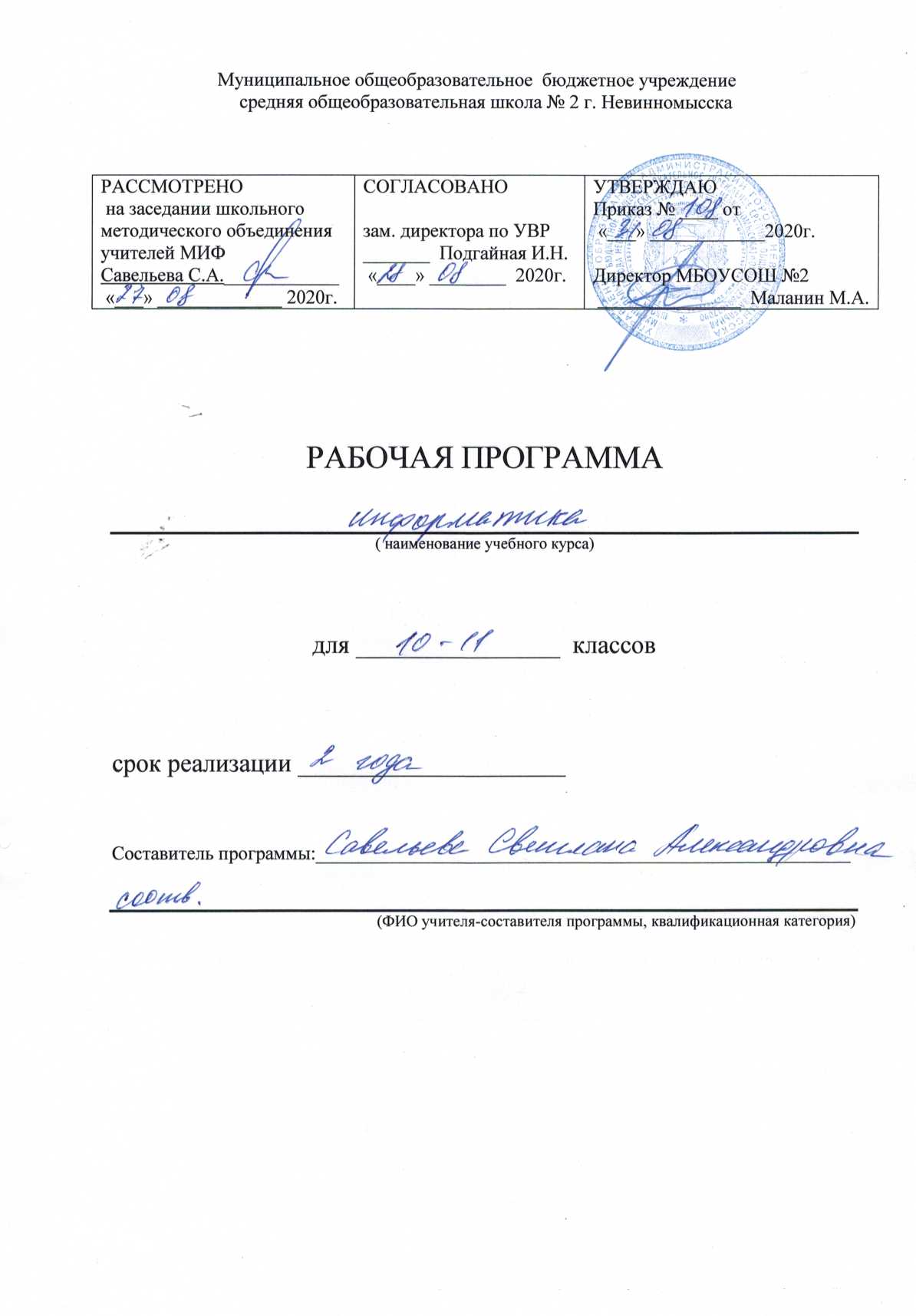 Рабочая программа по информатике 10-11 класс (УМК Босова Л.Л.) базовый уровеньСодержание учебного предметаТематическое  планированиеМесто учебного предмета в учебном планеКурс ориентирован на учебный план, объемом 68 учебных часов (в том числе в 10 классе – 34 учебных часа из расчета 1 час в неделю и в 11 классе – 34 учебных часов из расчета 1 часа в неделю), согласно ФК БУП от 2004 года. В случае выпадения даты урока на праздничные дни, переноса  Правительством  РФ дней отдыха, введения карантина (приказ на основании распорядительного акта учреждения) прохождение программы обеспечивается  за счёт уплотнения программного материала.Ожидаемые результаты изучения курса информатики в 10-11 классахзнать/пониматьобъяснять различные подходы к определению понятия "информация";различать методы измерения количества информации: вероятностный и алфавитный. Знать единицы измерения информации;назначение наиболее распространенных средств автоматизации информационной деятельности (текстовых редакторов, текстовых процессоров, графических редакторов, электронных таблиц, баз данных, компьютерных сетей;назначение и виды информационных моделей, описывающих реальные объекты или процессы;использование алгоритма как модели автоматизации деятельности;назначение и функции операционных систем.уметьоценивать достоверность информации, сопоставляя различные источники;распознавать информационные процессы в различных системах;использовать готовые информационные модели, оценивать их соответствие реальному объекту и целям моделирования;осуществлять выбор способа представления информации в соответствии с поставленной задачей;иллюстрировать учебные работы с использованием средств информационных технологий;создавать информационные объекты сложной структуры, в том числе гипертекстовые;просматривать, создавать, редактировать, сохранять записи в базах данных;осуществлять поиск информации в базах данных, компьютерных сетях и пр.;представлять числовую информацию различными способами (таблица, массив, график, диаграмма и пр.);соблюдать правила техники безопасности и гигиенические рекомендации при использовании средств ИКТ.                                                                         КАЛЕНДАРНО-ТЕМАТИЧЕСКОЕ ПЛАНИРОВАНИЕ                     «Информатика »10 класс 2018-2019 учебный год                                                                          КАЛЕНДАРНО-ТЕМАТИЧЕСКОЕ ПЛАНИРОВАНИЕ                     «Информатика и ИКТ»11 класс 10 класс Контрольная работа № 1«Информация и информационные процессы»Перевод текста с одного языка на другой является процессом:а) хранения информации; б) передачи информации; в) поиска информации; г) обработки информации2. Самым предпочтительным носителем информации на современном этапе является:а) бумага; б) средства видеозаписи; в) флеш-накопитель; г) лазерный компакт-диск 3. Первым средством дальней связи, где носителем информации выступает не бумага, принято считать:а) радиосвязь; б) телефон; в) телеграф; г) почту4. Назовите минимальную единицу измерения информации:а) бит; б) байт; в) Кбайт; г) Мбайт.5. Как называется цепочка из восьми нулей и единиц?а) бит; б) байт; в) Кбайт; г) Мбайт.6. Для записи каждого символа будь то буква, цифра, знак препинания или пробел отводится:а) один байт; б) один бит; в) один Кбит; г) 8 байт7. Рассказ состоит из 5 страниц, на каждой странице - 50 строк, в каждой строке -40 символов. Каков объем информации в рассказе?а) 100 000 бит; б) 10 Кбит; в) 100 Кбит; г) 100 000 байт.8. Информацию, представленную в виде, пригодном для обработки компьютером, называют:а) знаком; б) сведениями; в) кодом; г) даннымиКонтрольная работа № 2«Информационные технологии»В текстовом редакторе основными параметрами при задании шрифта являются…а) отступ, интервал; б) поля, ориентация; в)  гарнитура, размер, начертание; г) стиль, шаблон2. В процессе форматирования текста изменяется…а) параметры страницы; б) последовательность символов, слов, абзацев; в) параметры абзаца; г) размер шрифта 3. Растровый графический редактор предназначен для…а) создания и редактирования рисунков; б) создания чертежей; в) построения диаграмм; г) построения графиков4. В электронных таблицах имя ячейки образуется…а) из имени строки; б) из имени столбца и строки; в) произвольно; г) из имени столбца 5. Минимальным объектом, используемым в растровом графическом редакторе, является…а) символ (знакоместо); б) точка экрана (пиксел); в) объект (прямоугольник, круг и т.д.); г) палитра цветов 6. Найдите файл с презентацией по формату (расширению)а) .doc ;  б) .ppt;  в)  .txt;  г) .pas  7. Выберите программу, в которой создается презентацияа) Word;  б) Excel;  в) Access;  г) PowerPoint8. Выберите объекты, которые можно вставить в презентациюа) Рисунки, видео, объект WordArt, текст, музыка, фотография, диаграмма;  б) Анимации, рисунки, видео, объект WordArt, текст, музыка, фотография, диаграмма;   в) Анимации, иллюстрации, рисунки, видео, объект WordArt, фотография, диаграмма9. Технология в которой одновременно используются различные способы представления информации называется…а) Макет;  б) Презентация;  в) Слайд;  г) Мультимедиа10. Как будет представлено число 5 в двоичной системе  счисления?а) 1112                          б) 112                        в) 1012                                   г) 1102Контрольная работа № 3«Коммуникационные технологии»Вопрос № 1 
Глобальная компьютерная сеть, объединяющая многие сети это: Интернет;
 Локальная сеть типа звезда;
 Региональная сеть;
 Корпоративная сеть;Вопрос № 2 
К сети какого класса относится сервер компании МТУ-Интел IP-адрес которого 195.34.32.11: Класса А
 Класса В
 Класса С
 ни одному из перечисленныхВопрос № 3 
Протокол, обеспечивающий доставку информации от компьютера-отправителя к компьютеру получателю: Transmission Control Protocol (TCP);
 Internet Protocol (IP);
 Транспортный протокол;
 Ни один из вышеперечисленныхВопрос № 4 
Укажите часть адреса электронной почты klass@mtu-net.ru, являющуюся доменным именем почтового сервера, на котором пользователь зарегестрировался: klass;
 mtu;
 mtu-net.ru;
 klass@mtu-net.ru.Вопрос № 5 
Домен - это единица измерения информации;
 название пограммы для осуществления связи между компьютерами;
 название устройства, осуществляющего связь между компьютерами;
 часть адреса, определяющая адрес компьютера сети.Вопрос № 6 
Какой топологии локальных сетей не существует? типа линейная шина;
 типа бесконечность;
 типа звезда;
 все из вышеперечисленных являются топологией локальной сети;Вопрос № 7 
Какое количество байтов будет передаваться за 1 секунду по каналу с пропускной способностью 100 Мбит/с? 13 107 200 байт;
 10 000 000 байт;
 12 500 000 байт;
 ни один из ответов неверен.Вопрос № 8 
Какое количество сетей класса А может существовать? 7;    27;     127;    128;11 классКонтрольная работа № 1«Компьютер как средство автоматизации информационных процессов»Компьютер – этоа) электронный прибор с клавиатурой и экраном; б) устройство для выполнения вычислений; в) устройство для хранения и передачи информации; г) универсальное электронное программно управляемое устройство для работы с информацией2. К долговременной памяти не относятся…а) жесткий магнитный диск; б) оперативная память; в) лазерные диски; г) карта памяти3. Укажите, в какой из групп устройств перечислены только устройства ввода информацииа) принтер, монитор, акустические колонки, микрофон; б) клавиатура, сканер, микрофон, мышь; в) клавиатура, джойстик, монитор, мышь; г) флэш-память, сканер, микрофон, мышь4. Устройство, выполняющее все арифметические и логические операции и управляющее другими устройствами компьютера, называется…а) контроллером; б) процессором; в) клавиатурой; г) винчестером5. Данные - это…а) информация, представленная в цифровой форме и обрабатываемая на компьютере; б) игра; в) текст, распечатанный на принтере; г) программа в оперативной памяти6. Дополните по аналогии: человек - записная книжка, компьютер -...а) процессор; б) долговременная память; в) клавиатура; г) монитор7. Производительность работы компьютера (быстрота выполнения операций) зависит от:а) тактовой частоты процессора; б) размера экрана монитора; в) напряжения сети; г) быстроты нажатия клавиш8. Винчестер - это…а) карта памяти; б) жёсткий диск; в) лазерный диск; г) модули оперативной памяти9. Файл - это…а) данные в оперативной памяти; б) программа или данные на диске, имеющие имя; в) текст, распечатанный на принтере; г) программа в оперативной памяти10. Совокупность всех программ, предназначенных для выполнения на компьютере, называюта) системой программирования; б) программным обеспечением; в) операционной системой; г) приложениями11. Комплекс программ, обеспечивающих совместное функционирование всех устройств компьютера и предоставляющих пользователю доступ к его ресурсам, - этоа) файловая система; б) прикладные программы; в) операционная система; г) сервисные программы12. Программы, с помощью которых пользователь решает свои информационные задачи, не прибегая к программированию, называютсяа) драйверами; б) сервисными программами; в) прикладными программами; г) текстовыми редакторами13. Заражение компьютерными вирусами может произойти в процессе ...а) форматирования дискеты; б) печати на принтере; в) выключения компьютера; г) работы с файлами 14. Компьютерным вирусом является...а) любая программа, созданная на языках низкого уровня; б) программа, скопированная с плохо отформатированной дискеты; в) программа проверки и лечения дисков; г) специальная программа небольшого размера, которая может приписывать себя к другим программам, она обладает способностью " размножаться "15. Какие из перечисленных типов не относятся к категории вирусов?а) сетевые вирусы; б) type - вирусы; в) файловые вирусы; г) загрузочные вирусыКонтрольная работа № 2«Моделирование и формализация»Какая разница между материальной и информационной моделью одного и того же объекта:а) Никакой разницы между материальной и информационной моделью не существует; б) Информационная модель-это словесное описание, а материальная - это графическое изображение; в) Материальная модель-это физическое подобие, а информационная - это описание объекта; г) Информационная модель-это описание в виде графа, а материальная -это представление в виде формулы2. Формальный язык-это:а) Немецкий; б) Китайский; в) Русский; г) Бейсик3. Найдите закономерность и подставьте следующий член последовательности чисел: 1 2 4 8 16 ...а) 24; б) 32; в) 20; г) 284. Какое утверждение ложно:а) Информационная модель типа"Объект-объект" может быть в виде прямоугольной таблицы; б) Один и тот же объект может иметь множество моделей; в) Граф-это информация о составе и структуре системы; г) Граф, в котором связи изображены дугами, называется неориентированным5. Какое утверждение ложно:а) Вершины графа не могут иметь разную геометрическую форму; б) Информационная модель объекта - это его описание; в) Системы программирования - это формальные языки; г) Две вершины графа, соединены ребром, называются смежными6. Какие два слова образуют неверную пару:а) ГЛОБУС и МАНЕКЕН; б) ГЛОБУС и СКУЛЬПТУРА; в) КАРТИНА и СКУЛЬПТУРА; г) СКУЛЬПТУРА и МАНЕКЕН7. Какие модели используется для отображения динамических процессов:а) Карты; б) Графики; в) Графы; г) Блок-схемы8. На каком этапе моделирования описательная информационная модель записывается с помощью какого – либо формального языка?а) описательная информационная модель; б) формальная модель; в) компьютерная модель Контрольная работа № 3«Базы данных. СУБД»База данных - это:а) совокупность данных, организованных по определённым правилам; б) совокупность программ для хранения и обработки больших массивов информации; в) интерфейс, поддерживающий наполнение и манипулирование данными; г) определённая совокупность информации2. Наиболее распространенными в практике являютсяа) распределенные базы данных; б) иерархические базы данных; в) сетевые базы данных; г) реляционные базы данных3. Наиболее точным аналогом реляционной базы данных может служить:а) неупорядоченное множество данных; б) вектор; в) генеалогическое дерево; г) двумерная таблица4. Таблицы в базах данных предназначены:а) для хранения данных базы; б) для отбора и обработки данных базы; в) для ввода данных базы и их просмотра; г) для автоматического выполнения группы команд; д) для выполнения сложных программных действий5. Что из перечисленного не является объектом Access?а) модули; б) таблицы; в) макросы; г) ключи; д) формы; е) отчёты; ж) запросы6. Для чего предназначены запросы?а) для хранения данных базы; б) для отбора и обработки данных базы; в) для ввода данных базы и их просмотра; г) для автоматического выполнения группы команд; д) для выполнения сложных программных действий; е) для вывода обработанных данных базы на принтер7. Для чего предназначены формы?а) для хранения данных базы; б) для отбора и обработки данных базы; в) для ввода данных базы и их просмотра; г) для автоматического выполнения группы команд; д) для выполнения сложных программных действий; е) для вывода обработанных данных базы на принтер8. Для чего предназначены макросы?а) для хранения данных базы; б) для отбора и обработки данных базы; в) для ввода данных базы и их просмотра; г) для автоматического выполнения группы команд; д) для выполнения сложных программных действий9. В каких элементах таблицы хранятся данные базы?а) в полях; б) в строках; в) в столбцах; г) в записях; д) в ячейках10. В чём состоит особенность поля "счётчик"?а) служит для ввода числовых данных; б) служит для ввода действительных чисел; в) данные хранятся не в поле, а в другом месте, а в поле хранится только указатель на то, где расположен текст; г) имеет ограниченный размер; д) имеет свойство автоматическогоВведение. Информация и информационные процессыВведение. Информация и информационные процессыРоль информации и связанных с ней процессов в окружающем мире. Различия в представлении данных, предназначенных для хранения и обработки в автоматизированных компьютерных системах, и данных, предназначенных для восприятия человеком. Системы. Компоненты системы и их взаимодействие. Универсальность дискретного представления информации10 клГлава 1. Информация и информационные процессы § 1. Информация. Информационная грамотность и информационная культура1.Информация, её свойства и виды2.Информационная культура и информационная грамотность3.Этапы работы с информацией4.Некоторые приёмы работы с текстовой информацией§ 2. Подходы к измерению информации1.Содержательный подход к измерению информации2.Алфавитный подход к измерению информации3.Единицы измерения информации§ 3. Информационные связи в системах различной природы1.Системы2.Информационные связи в системах3.Системы управления§ 4. Обработка информации1.Задачи обработки информации2.Кодирование информации3.Поиск информации§ 5. Передача и хранение информации1.Передача информации2.Хранение информацииРоль информации и связанных с ней процессов в окружающем мире. Различия в представлении данных, предназначенных для хранения и обработки в автоматизированных компьютерных системах, и данных, предназначенных для восприятия человеком. Системы. Компоненты системы и их взаимодействие. Универсальность дискретного представления информации10 клГлава 3. Представление информации в компьютере § 14. Кодирование текстовой информации1.Кодировка АSCII и её расширения2.Стандарт UNICODE3.Информационный объём текстового сообщения§ 15. Кодирование графической информации1.Общие подходы к кодированию графической информации2.О векторной и растровой графике3.Кодирование цвета4.Цветовая модель RGB5.Цветовая модель HSB6.Цветовая модель CMYK§ 16. Кодирование звуковой информации1.Звук и его характеристики2.Понятие звукозаписи3.Оцифровка звукаМатематические основы информатикиМатематические основы информатикиТексты и кодирование. Равномерные   и   неравномерные коды. Условие Фано. 10кл1. Информация и информационные процессы§ 4. Обработка информации4.2. Кодирование информацииСистемы счисленияСравнение чисел, записанных в двоичной, восьмеричной и шестнадцатеричной системах счисления. Сложение и вычитание чисел, записанных в этих системах счисления10клГлава 3. Представление информации в компьютере § 10. Представление чисел в позиционных системах счисления1.Общие сведения о системах счисления2.Позиционные системы счисления3.Перевод чисел из q-ичной в десятичную систему счисления§ 11. Перевод чисел из одной позиционной системы счисления в другую5.Перевод целого десятичного числа в систему счисления с основанием q6.Перевод целого десятичного числа в двоичную систему счисления7.Перевод целого числа из системы счисления с основанием p в систему счисления с основанием q8.Перевод конечной десятичной дроби в систему счисления с основанием q9.«Быстрый» перевод чисел в компьютерных системах счисления§ 12. Арифметические операции в позиционных системах счисления1.Сложение чисел в системе счисления с основанием q2.Вычитание чисел в системе счисления с основанием q3.Умножение чисел в системе счисления с основанием q4.Деление чисел в системе счисления с основанием q5.Двоичная арифметика§ 13. Представление чисел в компьютере1.Представление целых чисел2.Представление вещественных чиселЭлементы комбинаторики, теории множеств и математической логики. Операции «импликация», «эквивалентность». Примеры законов алгебры логики. Эквивалентные преобразования логических выражений. Построение логического выражения с данной таблицей истинности. Решение простейших логических уравнений.10клГлава 4. Элементы теории множеств и алгебры логики§ 17. Некоторые сведения из теории множеств1.Понятие множества2.Операции над множествами3.Мощность множества§ 18. Алгебра логики1.Логические высказывания и переменные2.Логические операции3.Логические выражения4. Предикаты и их множества истинности§ 19. Таблицы истинности1.Построение таблиц истинности2.Анализ таблиц истинности§20.Преобразование логических выражений1.Основные законы алгебры логики2.Логические функции3.Составление логического выражения по таблице истинности и его упрощение§ 21. Элементы схем техники. Логические схемы.1.Логические элементы2.Сумматор3.Триггер§ 22. Логические задачи и способы их решения1.Метод рассуждений2.Задачи о рыцарях и лжецах3.Задачи на сопоставление. Табличный метод4.Использование таблиц истинности для решения логичеких задач5.Решение логических задач путём упрощения логических выраженийДискретные объектыРешение      алгоритмических       задач,   связанных    с  анализом   графов   (примеры:    построения   оптимального пути между вершинами    ориентированного   ациклического  графа;    определения     количества     различных     путей   между   вершинами).Использование      графов, деревьев,    списков  при   описании объектов    и  процессов   окружающего мира. Бинарное дерево11 классГлава 3. Информационное моделирование§ 10. Модели и моделирование 3.   Графы, деревья и таблицы § 11. Моделирование на графах 1.   Алгоритмы нахождения кратчайших путей Алгоритмы и элементы программированияАлгоритмы и элементы программированияАлгоритмические конструкции. Подпрограммы. Рекурсивные алгоритмы. Табличные величины ( массивы)Запись алгоритмических конструкций в выбранном языке программирования11 классГлава 2. Алгоритмы и элементы программирования§ 5. Основные сведения об алгоритмахПонятие алгоритма. Свойства алгоритмаСпособы записи алгоритма§ 6. Алгоритмические структуры       1.   Последовательная алгоритмическая конструкция       2.   Ветвящаяся алгоритмическая конструкция       3.   Циклическая алгоритмическая конструкцияСоставление алгоритмов и их программная реализацияЭтапы решения задач на компьютере.Операторы языка программирования, основные конструкции языка программирования. Типы и структуры данных. Кодирование базовых алгоритмических конструкций на выбранном языке программирования. Интегрированная среда разработки программ на выбранном языке программирования. Интерфейс выбранной среды. Составление алгоритмов и программ ввыбранной среде программирования. Приемы отладки программПроверка работоспособности программ с использованием трассировочных таблиц.Разработка и программная реализация алгоритмов решения типовых задач базового уровня изразличных предметных областейПримеры задач: – алгоритмы нахождения наибольшего (или наименьшего) из двух, трех, четырех заданных чисел без использования массивов и циклов, а также сумм (или произведений) элементов конечной числовой последовательности (или массива);алгоритмы анализа записейчисел в позиционной системе счисления;алгоритмы решения задач методом перебора (поиск НОД данного натурального числа, проверка числа на простоту и т. д.);алгоритмы работы с элементами массива с однократным просмотром массива: линейный поиск элемента, вставка и удаление элементов в массиве, перестановка элементов данного массива в обратном порядке, суммирование элементов массива, проверка соответствия элементов массива некоторому условию, нахождение второго по величине наибольшего (или наименьшего) значения. Алгоритмы редактирования текстов (замена символа/фрагмента, удаление и вставка символа/фрагмента, поиск вхождения заданного образца).Постановка задачи сортировки11 классГлава 2. Алгоритмы и элементы программирования§ 7. Запись алгоритмов на языках программирования1. Структурная организация данных2. Некоторые сведения о языке программирования Pascal§ 8. Структурированные типы данных. Массивы1. Общие сведения об одномерных массивах2. Задачи поиска элемента с заданными свойствами3. Проверка соответствия элементов массива некоторому условию4. Удаление и вставка элементов массива5. Перестановка всех элементов массива в обратном порядке6. Сортировка массива§ 9. Структурное программирование1. Общее представление о структурном программировании2. Вспомогательный алгоритм3. Рекурсивные алгоритмы4. Запись вспомогательных алгоритмов на языке PascalАнализ алгоритмовОпределение возможных результатов работы простейших алгоритмов управления исполнителями и вычислительных алгоритмов. Определение исходных данных, при которых алгоритм может дать требуемый результат. Сложность вычисления: количество выполненных операций, размер используемой памяти; зависимость вычислений от размера исходных данных11 классГлава 2. Алгоритмы и элементы программирования§ 5. Основные сведения об алгоритмах3. Понятие сложности алгоритма§ 7. Запись алгоритмов на языках программирования3. Анализ программ с помощью трассировочных таблиц4. Другие приёмы анализа программМатематическое моделированиеПредставление результатов моделирования в виде, удобном для восприятия человеком. Графическое представление данных (схемы, таблицы, графики). Практическая работа с компьютерной моделью по выбранной теме. Анализ достоверности (правдоподобия) результатов экспериментов.Использование сред имитационного моделирования (виртуальных лабораторий) для проведения компьютерного эксперимента в учебной деятельности11 классГлава 1. Обработка информации в электронных таблицах11 классГлава 3. Информационное моделирование§ 10. Модели и моделирование1. Общие сведения о моделировании2. Компьютерное моделированиеИспользование программных систем и сервисовИспользование программных систем и сервисовКомпьютер — универсальное устройство обработки данных Программная и аппаратная организация компьютеров и компьютерных систем. Архитектура современных компьютеров. Персональный компьютер. Многопроцессорные системы. Суперкомпьютеры. Распределенные вычислительные системы и обработка больших данных. Мобильные цифровые устройства и их роль в коммуникациях. Встроенные компьютеры. Микроконтроллеры. Роботизированные производства. Выбор конфигурации компьютера в зависимости от решаемой задачи. Тенденции развития аппаратного обеспечения компьютеров. Программное обеспечение (ПО) компьютеров и компьютерных систем. Различные виды ПО и их назначение. Особенности программного обеспечения мобильных устройств.Организация хранения и обработки данных, в том числе с использованием интернет-сервисов, облачных технологий и мобильных устройств. Прикладные компьютерные программы, используемые в соответствии с типом решаемых задач и по выбранной специализации. Параллельное программирование. Инсталляция и деинсталляция программных средств, необходимых для решения учебных задач и задач по выбранной специализации. Законодательство Российской Федерации в области программного обеспечения. Способы и средства обеспечения надежного       функционирования средств   ИКТ.   Применение  специализированных программ для обеспечения стабильной работы средств ИКТ.Безопасность, гигиена, эргономика, ресурсосбережение, технологические требования при эксплуатации  компьютерного  рабочего места. Проектирование автоматизированного рабочего места в соответствии с целями его использования10классГлава 2. Компьютер и его программное обеспечение § 6. История развития вычислительной техники1.Этапы информационных преобразований в обществе2.История развития устройств для вычислений3.Поколения ЭВМ§7. Основополагающие принципы устройства ЭВМ1.Принципы Неймана-Лебедева2.Архитектура персонального компьютера3.Перспективные направления развития компьютеров§ 8. Программное обеспечение компьютера1.Структура программного обеспечения2.Системное программное обеспечение3.Системы программирования4.Прикладное программное обеспечение§ 9. Файловая система компьютера1.Файлы и каталоги2.Функции файловой системы3.Файловые структуры11 клГлава 5. Основы социальной информатики§ 18. Информационное право и 
информационная безопасность 1 Правовое регулирование в области информационных ресурсов2 Правовые нормы использования программного обеспеченияПодготовка текстов и демонстрационных материалов. Средства  поиска  и  автозамены. История изменений. Использование готовых шаблонов и создание собственных.  Разработка  структуры документа, создание гипертекстового документа. Стандарты библиографических описаний. Деловая переписка, научная публикация. Реферат и аннотация. Оформление списка литературы. Коллективная работа с документами. Рецензирование текста. Облачные сервисы.Знакомство    с    компьютерной версткой текста. Технические средства   ввода   текста.   Программы распознавания текста, введенного     с     использованием сканера, планшетного ПК или графического    планшета.    Программы синтеза и распознавания устной речи10классГлава5. Современные технологии создания и обработки информационных объектов § 23. Текстовые документы1.Виды текстовых документов2.Виды программного обеспечения для обработки текстовой информации3.Создание текстовых документов на компьютере4.Средства автоматизации процесса создания документов5.Совместная работа над документом6.Оформление реферата как пример автоматизации процесса создания документов7.Другие возможности автоматизации обработки текстовой информацииРабота с аудиовизуальными даннымиСоздание       и       преобразование аудиовизуальных объектов. Ввод изображений   с   использованием различных цифровых устройств (цифровых    фотоаппаратов    и микроскопов, видеокамер, сканеров и т. д.). Обработка изображения и звука с использованием интернет- и мобильных приложений.Использование мультимедийных онлайн-сервисов для разработки презентаций    проектных    работ. Работа в группе, технология публикации   готового   материала   в сети10классГлава5. Современные технологии создания и обработки ин-формационных объектов § 24. Объекты компьютерной графикиКомпьютерная графика и её виды2.Форматы графических файлов3.Понятие разрешения4.Цифровая фотография§ 25. Компьютерные презентации1.Виды компьютерных презенаций.2.Создание презентацийЭлектронные (динамические) таблицы.Примеры использования динамических (электронных) таблиц на практике (в том числе — в задачах математического моделирования)11 классГлава 1. Обработка информации в электронных таблицах§ 1. Табличный процессор. Основные сведения1. Объекты табличного процессора и их свойства2. Некоторые приёмы ввода и редактирования данных3. Копирование и перемещение данных§ 2. Редактирование и форматирование в табличном процессоре1. Редактирование книги и электронной таблицы2. Форматирование объектов электронной таблицы§ 3. Встроенные функции и их использование1. Общие сведения о функциях2. Математические и статистические функции3. Логические функции4. Финансовые функции5. Текстовые функции§ 4. Инструменты анализа данных1. Диаграммы 2. Сортировка данных3. Фильтрация данных4. Условное форматирование5. Подбор параметраБазы данныхРеляционные (табличные) базы данных. Таблица — представление сведений об однотипных объектах. Поле, запись. Ключевые поля таблицы. Связи между таблицами. Схема данных. Поиск и выбор в базах данных. Сортировка данных.Создание, ведение и использование баз данных при решении учебных и практических задач11 классГлава 3. Информационное моделирование§ 12. База данных как модель предметной области1. Общие представления об информационных системах2. Предметная область и её моделирование3. Представление о моделях данных4. Реляционные базы данных§ 13. Системы управления базами данных1. Этапы разработки базы данных2. СУБД и их классификация3. Работа в программной среде СУБД 4. Манипулирование данными в базе данныхИнформационно-коммуникационные технологии. Работа в информационном пространствеИнформационно-коммуникационные технологии. Работа в информационном пространствеКомпьютерные сетиПринципы построения компьютерных сетей. Сетевые протоколы. Интернет. Адресация в сети Интернет. Система доменных имен. Браузеры.Аппаратные компоненты компьютерных сетей. Веб-сайт. Страница. Взаимодействие веб-страницы с сервером. Динамические страницы. Разработка интернет-приложений Сетевое хранение данных. Облачные сервисы.Деятельность в сети ИнтернетРасширенный поиск информации в сети Интернет. Использование языков построения запросов. Другие виды деятельности в сети Интернет. Геолокационные сервисы реального времени (локация мобильных телефонов, определение загруженности автомагистралей и т. п.); интернет-торговля; бронирование билетов и гостиниц и т. п.11 классГлава 4. Сетевые информационные технологии§ 14. Основы построения компьютерных сетей1. Компьютерные сети и их классификация2. Аппаратное и программное обеспечение компьютерных сетей3. Работа в локальной сети4. Как устроен Интернет5. История появления и развития компьютерных сетей§ 15. Службы Интернета1. Информационные службы2. Коммуникационные службы3. Сетевой этикет§ 16. Интернет как глобальная информационная система1. Всемирная паутина2. Поиск информации в сети Интернет3. О достоверности информации, представленной на веб-ресурсахСоциальная информатика Социальные сети — организация коллективного взаимодействия и обмена данными.  Сетевой этикет: правила поведения в киберпространстве.Проблема подлинности полученной информации. Информационная культура. Государственные электронные сервисы и услуги. Мобильные приложения. Открытые образовательные ресурсы11 классГлава 5. Основы социальной информатики§ 17. Информационное общество1. Понятие информационного общества2. Информационные ресурсы, продукты и услуги3. Информатизация образования4. Россия на пути к информационному обществуИнформационная безопасность. Средства защиты информации в автоматизированных информационных системах (АИС), компьютерных сетях и компьютерах. Общие проблемы защиты информации и информационной безопасности АИС. Электронная подпись, сертифицированные сайты и документы. Техногенные и экономические угрозы, связанные с использованием ИКТ. Правовое обеспечение информационной безопасности11 классГлава 5. Основы социальной информатики§ 18. Информационное право и информационная безопасность1. Правовое регулирование в области информационных ресурсов2. Правовые нормы использования программного обеспечения3. О наказаниях за информационные преступления 4. Информационная безопасность5. Защита информации№Название тематического блокаНазвание темыКоличество часовКоличество часовКоличество часов№Название тематического блокаНазвание темыОбщееТеорияПрактика1Введение.Информация и информационныепроцессыИнформация и информационные процессы6332Использование программных систем и сервисовКомпьютер и его программное обеспечение5322Использование программных систем и сервисовСовременные технологии  создания и обработки информационных объектов5322Использование программных систем и сервисовОбработка информации в электронных таблицах6243Математические основы информатикиПредставление информации в компьютере9543Математические основы информатикиЭлементы теории множеств и алгебры логики8534Алгоритмы и элементы программированияАлгоритмы и элементы программирования9544Алгоритмы и элементы программированияИнформационное моделирование8445Информационно коммуникационные технологии. Работа в информационном пространствеСетевые информационные технологии5235Информационно коммуникационные технологии. Работа в информационном пространствеОсновы социальной информатики3216Резерв учебного времениРезерв учебного времени624Итого:Итого:703535№Тема урокаЦОРОсновное содержание урока.Деятельность учащихся.Результаты обученияРезультаты обученияДомашнеезадание№Тема урокаЦОРОсновное содержание урока.Деятельность учащихся.Домашнеезадание№Тема урокаЦОРОсновное содержание урока.Деятельность учащихся.предметныеЛичностныеметапредметныеДомашнеезаданиеВведение. Информация и информационные процессыВведение. Информация и информационные процессыВведение. Информация и информационные процессыВведение. Информация и информационные процессыВведение. Информация и информационные процессыВведение. Информация и информационные процессыВведение. Информация и информационные процессы1Введение. Техника безопасности.Информация.Информационная грамотностьИнформационная культураРоль информации и связанных с ней процессов в окружающем мире. Знать и и выполнять требования ТБ, гигиены, эргономики и ресурсосбережения при работе со средствами ИКТ; работы в компьютерном классе, за компьютером, электробезопасности, пожарной безопасности; оказания первой медицинской помощи. Иметь представление об информации и знаниях.Организация рабочего места; выполнение правил гигиены труда;Умение самостоятельно выполнять упражнения, решать познавательные задачи; Умение осуществлять самоконтроль в учебной деятельности; Использовать знания о месте информатики в современной научной картине мира; Организация рабочего места; выполнение правил гигиены труда;Умение самостоятельно выполнять упражнения, решать познавательные задачи; Умение осуществлять самоконтроль в учебной деятельности; Использовать знания о месте информатики в современной научной картине мира; §12Подходы к измерению информации Различия в представлении данных.Универсальность дискретного представления информацииФорматы данных– строить формулы для измерения сообщений,– использовать знания , которые позволяют измерять и изменять объём  информацииУмение осмысленно учить материал, выделяя в нем главное;Умение анализировать, сравнивать, классифицировать, устанавливать причинно-следственные связи;реального продукта.;Умение осмысленно учить материал, выделяя в нем главное;Умение анализировать, сравнивать, классифицировать, устанавливать причинно-следственные связи;реального продукта.;§23Информационные связи в системахразличной природыСистемы. Компоненты системы и их взаимодействие. -освоить, специфические знания  для данной предметной области, Внесение необходимых дополнений и коррективов  в план и способ действия в случае расхождения ожидаемого результата действия и его реального продукта.Внесение необходимых дополнений и коррективов  в план и способ действия в случае расхождения ожидаемого результата действия и его реального продукта.§34 Обработка информацииРазличия в представлении данных, предназначенных для хранения и обработки в автоматизированных компьютерных системах, и данных, предназначенных для восприятия человеком.Создавать рисунки, чертежи, графики объекта.Осуществлять  обработку и цифровых файлов  изображений, текстов и других данных.Использовать готовые  материалы, оценивать их обрабатывать и перекодироватьУмение анализировать, сравнивать, классифицировать, Использовать готовые  материалы, оценивать их обрабатывать и перекодироватьУмение анализировать, сравнивать, классифицировать, §45 Передача и хранение информации Понятие передачи и хранения информации.Понятие скорости передачи информации.Понятие объёмов информации.Универсальность дискретного представления информацииИметь представление о форме и скорости  передачи и хранения информации.Знать способы и каналы передачи и информации.Уметь передавать различные типы и виды файловПланировать текущую работу; нацеливать себя на выполнение поставленной задачи; Умение осознанно использовать  средства в соответствии с задачей коммуникации Планировать текущую работу; нацеливать себя на выполнение поставленной задачи; Умение осознанно использовать  средства в соответствии с задачей коммуникации §56Обобщение и систематизация изученного материала по теме «Информация и информационные процессы» Роль информации и связанных с ней процессов в окружающем мире. Различия в представлении данных, предназначенных для хранения и обработки в автоматизированных компьютерных системах, и данных, предназначенных для восприятия человеком. Системы. Компоненты системы и их взаимодействие. Универсальность дискретного представления информацииУмение использовать готовые прикладные компьютерные программы и сервисы для обработки информации, умениеработать и обрабатывыать различную информацию с помощью  программ и сервисов;Развитие умений применять изученные понятия, результаты, методы для решения задач практического характера и задач из смежных дисциплин с использованием при необходимости справочных материалов, компьютера,Пользоваться оценкой и прикидкой при практических расчётах;Развитие умений применять изученные понятия, результаты, методы для решения задач практического характера и задач из смежных дисциплин с использованием при необходимости справочных материалов, компьютера,Пользоваться оценкой и прикидкой при практических расчётах;Компьютер и его программное обеспечение — 5 часовКомпьютер и его программное обеспечение — 5 часовКомпьютер и его программное обеспечение — 5 часовКомпьютер и его программное обеспечение — 5 часовКомпьютер и его программное обеспечение — 5 часовКомпьютер и его программное обеспечение — 5 часовКомпьютер и его программное обеспечение — 5 часов7История развития вычислительной техникиКомпьютер — универсальное устройство обработки данных Программная и аппаратная организация компьютеров и компьютерных систем. Архитектура современных компьютеров. Персональный компьютер. Многопроцессорные системы. Знать историю развития вычислительной техники.Уметь различат компьютерные системы по поколениям и предназначениям.Выдвигать версии выбирать из предложенных средств и искать самостоятельно  средства достижения цели. Выдвигать версии выбирать из предложенных средств и искать самостоятельно  средства достижения цели. §68Основополагающие принципы устройства ЭВМСпособы и средства обеспечения надежного функционирования средств ИКТ.. Суперкомпьютеры. Распределенные вычислительные системы и обработка больших данных. Мобильные цифровые устройства и их роль в коммуникациях. Встроенные компьютеры. Микроконтроллеры. Роботизированные производства. Знать историю Основополагающие принципы устройства и функционирования ЭВМОперирование понятиями, суждениями;установление причинно-следственных связей; Осознавать свои интересы, находить и изучать в учебниках по разным предметам материал (из максимума), имеющий отношение к своим интересам. Оперирование понятиями, суждениями;установление причинно-следственных связей; Осознавать свои интересы, находить и изучать в учебниках по разным предметам материал (из максимума), имеющий отношение к своим интересам. §79Программное обеспечение компьютера Программное обеспечение (ПО) компьютеров и компьютерных систем. Различные виды ПО и их назначение. Особенности программного обеспечения мобильных устройств. 
Прикладные компьютерные программы, используемые в соответствии с типом решаемых задач и по выбранной специализации. Параллельное программирование. Инсталляция и деинсталляция программных средств, необходимых для решения учебных задач и задач по выбранной специализации. Законодательство Российской Федерации в области программного обеспечения.Иметь представление про программное обеспечение (ПО) компьютеров и компьютерных систем. Знать  различные виды ПО и их назначение. Особенности программного обеспечения мобильных устройств. 
Знать  прикладные компьютерные программы Уметь различать и применять разное ПО,Работать по самостоятельно составленному плану, сверяясь с ним и целью деятельности, исправляя ошибки, используя самостоятельно подобранные средства.Преобразовывать информацию  из одного вида в другой и выбирать удобную для себя форму фиксации и представления информации.Работать по самостоятельно составленному плану, сверяясь с ним и целью деятельности, исправляя ошибки, используя самостоятельно подобранные средства.Преобразовывать информацию  из одного вида в другой и выбирать удобную для себя форму фиксации и представления информации.§810Файловая система компьютераПонятие Файловой системы компьютера.Виды файловых систем.Тенденции развития.Использовать приобретенные знания и умения в практической деятельности и повседневной жизни.Рефлексия способов и условий действия, контроль и оценка процесса и результатов деятельности;Рефлексия способов и условий действия, контроль и оценка процесса и результатов деятельности;§911Обобщение и систематизация изученного мате-риала по теме «Компьютер и его программное обеспечение» Компьютер — универсальное устройство обработки данных Программная и аппаратная организация компьютеров и компьютерных систем. Архитектура современных компьютеров. Тенденции развития аппаратного обеспечения компьютеров. 
Программное обеспечение (ПО) компьютеров и компьютерных систем. Различные виды ПО и их назначениеВыполнять операции над компьютерными объектами. Производить инсталляцию и деинсталляцию программных средств, необходимых для решения учебных задач и задач по выбранной специализации.Изучить Законодательство Российской Федерации в области программного обеспеченияРазвитие мышления, необходимого для профессиональной деятельности в современном обществе; развитие умений устанавливать ПО для конкретного исполнителя;Развитие мышления, необходимого для профессиональной деятельности в современном обществе; развитие умений устанавливать ПО для конкретного исполнителя;Представление информации в компьютере — 9 часовПредставление информации в компьютере — 9 часовПредставление информации в компьютере — 9 часовПредставление информации в компьютере — 9 часовПредставление информации в компьютере — 9 часовПредставление информации в компьютере — 9 часовПредставление информации в компьютере — 9 часов12Представление чисел в позиционных системах счисленияСравнение чисел, записанных в двоичной, восьмеричной и шестнадцатеричной системах счисления. Уметь различать заданные кодировки   записанные в двоичной, восьмеричной и шестнадцатеричной системах счисления; Выбор наиболее эффективных способов решения задач в зависимости отконкретных условий;Выбор наиболее эффективных способов решения задач в зависимости отконкретных условий;§1013-14Перевод чисел из одной позиционнойсистемы счисления в другуюСравнение чисел, записанных в двоичной, восьмеричной и шестнадцатеричной системах счисления. Сложение и вычитание чисел, записанных в этих системах счисленияУметь переводить заданное натуральное число из одной системы счисления в другую и обратно; сравнивать числа, записанные в двоичной, восьмеричной и шестнадцатеричной системах счисления; Формирование умений формализации и структурирования информации, умения выбирать способ представления данных в соответствии с поставленной задачей Формирование умений формализации и структурирования информации, умения выбирать способ представления данных в соответствии с поставленной задачей §1115Арифметические операции в позиционных системах счисленияСравнение чисел, записанных в двоичной, восьмеричной и шестнадцатеричной системах счисления. Сложение и вычитание чисел, записанных в этих системах счисленияУметь производить арифметические операции в позиционных системах счисления над  заданным  числами  из одной системы счисления и разных систем счисленияРазвитие алгоритмического мышления, развитие умений составить и записать алгоритм для решения конкретного примера; формирование знаний конструкциях и операциях применяемых при переводе в разные системы счисления; Развитие алгоритмического мышления, развитие умений составить и записать алгоритм для решения конкретного примера; формирование знаний конструкциях и операциях применяемых при переводе в разные системы счисления; §1216Представление чисел в компьютере— формирование представлений о структуре памяти компьютера: память — ячейка — бит (разряд);-закрепление навыков оперирования с числами, представленными в различных позиционных системах счисления;- знакомство со структурой памяти компьютера;- рассмотрение беззнаковых данных, сфер их применения и способов представления в памяти компьютера;-рассмотрение представления целых чисел со знаком;— понимание ограничений на диапазон значений величин при вычислениях;Самостоятельное выделение и формулирование познавательной цели; поиск и выделение необходимой информации.                   Выявление, идентификация проблемы, поиск и оценка альтернативных способов разрешения Самостоятельное выделение и формулирование познавательной цели; поиск и выделение необходимой информации.                   Выявление, идентификация проблемы, поиск и оценка альтернативных способов разрешения §1317Кодирование текстовой информацииЗакрепление  понятий «код», «кодирование», «двоичное кодирование», «декодирование»Решение задач и выполнение заданий на кодирование тестовой, информации.Уметь работать с таблицами кодирования. Знать виды таблиц кодирования Умениеорганизовывать  учебное сотрудничество и совместную деятельность с учителем и сверстниками;   работать индивидуально и в группе: Умениеорганизовывать  учебное сотрудничество и совместную деятельность с учителем и сверстниками;   работать индивидуально и в группе: §1418Кодирование графической информации Решение задач и выполнение заданий на кодирование , графической  информации. Уметь изменять объем графического  файла. Использовать понятие «кодирование графической  информации» и способы сжатия с помощью ПОСравнение полученных результатов с учебной задачей;владение компонентами доказательства;формулирование проблемы и определение способов ее решения;Сравнение полученных результатов с учебной задачей;владение компонентами доказательства;формулирование проблемы и определение способов ее решения;§1519Кодирование звуковой информацииРешение задач и выполнение заданий на кодирование  звуковой информации. Уметь находить объем звукового файла Использовать понятие «кодирование звуковой информации» и способы перекодирования с помощью ПО- умение планировать свое действие в соответствии с поставленной задачей и условиями ее реализации;-осуществление итогового и пошагового контроля по результату;- умение планировать свое действие в соответствии с поставленной задачей и условиями ее реализации;-осуществление итогового и пошагового контроля по результату;§1620Обобщение и систематизация изученного мате-риала по теме «Представление информации в компьютере» Решение задач и выполнение заданий на кодирование тестовой, графической и звуковой информации. Запись чисел в различных системах счисления, перевод чисел из одной системы счисления в другую, вычисления в позиционных системах счисления. Представление целых и вещественных чисел в форматах с фиксированной и плавающей запятойУметь различать заданные кодировки  Уметь переводить заданное натуральное число из одной системы счисления в другую и обратно; Уметь производить арифметические операции в позиционных системах счисления над  заданным  числами   Уметь работать с таблицами кодирования. Знать виды таблиц кодирования. Уметь изменять объем графического  файла.Уметь находить объем звукового файлаРазвитие мышления, необходимого для профессиональной деятельности в современном обществе; развитие умений устанавливать ПО для конкретного исполнителя;Развитие мышления, необходимого для профессиональной деятельности в современном обществе; развитие умений устанавливать ПО для конкретного исполнителя;                                                                                         Элементы теории множеств и алгебры логики — 8 часов                                                                                         Элементы теории множеств и алгебры логики — 8 часов                                                                                         Элементы теории множеств и алгебры логики — 8 часов                                                                                         Элементы теории множеств и алгебры логики — 8 часов                                                                                         Элементы теории множеств и алгебры логики — 8 часов                                                                                         Элементы теории множеств и алгебры логики — 8 часов                                                                                         Элементы теории множеств и алгебры логики — 8 часов21Некоторые сведения из теории множеств Выполнение эквивалентных преобразований построение логического ряда Решение  логических задач. Уметь проводить Создание  и решение логических задач. Уметь ориентироваться в своей системе знаний: отличать новое от уже известного с; добывать новые знания: находить ответы на вопросы, используя информацию полученную на уроке; осуществлять синтез как составление целого из частей. Уметь ориентироваться в своей системе знаний: отличать новое от уже известного с; добывать новые знания: находить ответы на вопросы, используя информацию полученную на уроке; осуществлять синтез как составление целого из частей. §1722Алгебра логикиВыполнение эквивалентных преобразований логических выражений используя законы алгебры логики, в том числе и при составлении поисковых запросовУметь проводить создание  и решение логических выражений после анализа введенных параметровРаботать по предложенному и (или) самостоятельно составленному плану, использовать наряду с основными средствами и  дополнительные: справочная литература, компьютер.Работать по предложенному и (или) самостоятельно составленному плану, использовать наряду с основными средствами и  дополнительные: справочная литература, компьютер.§1823Таблицы истинностиСтроить логической выражение по заданной таблице истинности; решать  логические уравнения.Уметь строить  таблицу истинности по определенному алгоритму.Заполнять таблицу истинности. логических операций;Логичность мышления;умение работать в коллективе;сравнение полученных результатов с учебной задачей;владение компонентами доказательства;формулирование проблемы и определение способов ее решения;Логичность мышления;умение работать в коллективе;сравнение полученных результатов с учебной задачей;владение компонентами доказательства;формулирование проблемы и определение способов ее решения;§1924Основные законы алгебры логики Создавать и преобразовывать  модели и схемы для решения учебных и познавательных задач;развитие представлений о основных  законах алгебры логики; укрепление владения  навыками логических построений.Иметь представление о свойствах логических операций (законах алгебры логики);  умения преобразования логических выражений в соответствии с логическими законами; навыки анализа и преобразования логических выражений;способность видеть инвариантную сущность во внешне различных объектах Умение создавать, применять и преобразовывать знаки и символы, модели и схемы для решения учебных и познавательных задач;Формирование и развитие компетентности в области использования информационно-коммуникационных технологий (далее ИКТ– компетенции);Умение создавать, применять и преобразовывать знаки и символы, модели и схемы для решения учебных и познавательных задач;Формирование и развитие компетентности в области использования информационно-коммуникационных технологий (далее ИКТ– компетенции);§2025Преобразование логических выраженийЗакрепить навыки анализа логической структуры высказываний; понимание связи между логическими операциями и логическими связками, между логическими операциями и операциями над множествами. Понимать роли фундаментальных знаний как основы современных информационных технологииЗакрепить  представления о разделе математики алгебре логики, высказывании как её объекте, об операциях над высказываниями.Умение самостоятельно адекватно оценивать правильность выполнения действия и вносить необходимые коррективы в исполнение как по ходу его реализации, так и в конце действия.Формирование адекватного понимания причин  успешности или неспешности деятельности.Умение самостоятельно адекватно оценивать правильность выполнения действия и вносить необходимые коррективы в исполнение как по ходу его реализации, так и в конце действия.Формирование адекватного понимания причин  успешности или неспешности деятельности.§2026Элементы схемотехники. Логические схемыЗакрепить представление о свойствах логических операций (законах алгебры логики); умения преобразования логических выражений в соответствии с логическими законами; навыки анализа и преобразования логических выражений; способность видеть инвариантную сущность во внешне различных объектах (законы алгебры логики и законы алгебры чисел).Иметь навыки анализа логической структуры высказываний; понимание связи между логическими операциями и логическими связками, между логическими операциями и операциями над.Умение осуществлять констатирующий и предвосхищающий контроль по результату и по способу действия, актуальный контроль на уровне произвольного внимания.Умение устанавливать причинно-следственные связи, ориентироваться на разнообразие способов решения задач.Умение осуществлять констатирующий и предвосхищающий контроль по результату и по способу действия, актуальный контроль на уровне произвольного внимания.Умение устанавливать причинно-следственные связи, ориентироваться на разнообразие способов решения задач.§2127Логические задачи и способы их решенияЗакрепить навыки составления и преобразования логических выражений в соответствии с логическими законами; формализации высказываний, анализа и преобразования логических выражений; навыки выбора метода для решения конкретной задачиСамостоятельное создание алгоритмов  для решения задач логического  характера;Умение представить  ранее полученных навыки  в новой ситуации;Организации индивидуального информационного пространства, для создания  новых алгоритмов решения логических задач. Организации индивидуального информационного пространства, для создания  новых алгоритмов решения логических задач. §2228Обобщение и систематизация изученного мате-риала по теме «Элементы теории множеств и алгебры логики» (урок-семинар или провероч-ная работа)Уметь записывать и преобразовывать логические выражения с операциями И, ИЛИ, НЕ. Знать определения значения логического выражения. Уметь анализировать и формализировать логические высказываний; выбирать наиболее эффективные способы решения задач в зависимости от конкретных условий.Умение ориентироваться на разнообразие способов решения задачи.Формирование информационной и алгоритмической культуры; формирование представления о компьютере как универсальном устройстве обработки информации; Классификация текущих задач по критериям важности, срочности, жёсткости/гибкости.Умение определения последовательности промежуточных целей с учётом конечного результатаДействие смыслообразования, т.е. установление связи междуцелью учебной деятельности и ее мотивом, другими словами, между результатом учения и тем, что побуждает деятельность, ради чего она осуществляется.Внесение необходимых дополнений и коррективов  в план испособ действия в случае расхождения ожидаемого результата действия и его реального продукта;Действие смыслообразования, т.е. установление связи междуцелью учебной деятельности и ее мотивом, другими словами, между результатом учения и тем, что побуждает деятельность, ради чего она осуществляется.Внесение необходимых дополнений и коррективов  в план испособ действия в случае расхождения ожидаемого результата действия и его реального продукта;Современные технологии создания и обработки информационных объектов — 5 часовСовременные технологии создания и обработки информационных объектов — 5 часовСовременные технологии создания и обработки информационных объектов — 5 часовСовременные технологии создания и обработки информационных объектов — 5 часовСовременные технологии создания и обработки информационных объектов — 5 часовСовременные технологии создания и обработки информационных объектов — 5 часовСовременные технологии создания и обработки информационных объектов — 5 часов29Текстовые документыСредства поиска и автозамены. История изменений. Использование готовых шаблонов и создание собственных. Разработка структуры документа, создание гипертекстового документа. Стандарты библиографических описаний. Деловая переписка, научная публикация. Реферат и аннотация. Оформление списка литературы. Коллективная работа с документами. Рецензирование текста. Облачные сервисы. Знакомство с компьютерной версткой текста. Технические средства ввода текста. Программы распознавания текста, введенного с использованием сканера, планшетного ПК или графического планшета. Программы синтеза и распознавания устной речиОценивать числовые параметры информационных объектов и процессов: объем памяти, необходимый для хранения информации, скорость передачи информации;Поиск и выделение необходимой информации; применение методов информационного поиска, в том числе с помощью компьютерных средств;Поиск информации в литературе и Интернете;самостоятельный отбор источников информации  для решения учебных и жизненных задач;Давать качественное и количественное описание изучаемого объекта;Поиск и выделение необходимой информации; применение методов информационного поиска, в том числе с помощью компьютерных средств;Поиск информации в литературе и Интернете;самостоятельный отбор источников информации  для решения учебных и жизненных задач;Давать качественное и количественное описание изучаемого объекта;§2330Объекты компьютерной графикиРабота с аудиовизуальными даннымиСоздание и преобразование аудио визуальных объектов. Ввод изображений с использованием различных цифровых устройств (цифровых фотоаппаратов и микроскопов, видеокамер, скане ров и т. д.). Обработка изображения и звука с использованием интернет и мобильных приложений.Уметь создавать  простейшие Web-страницы заполнять их собственным контентом.Осуществлять передачу информации по телекоммуникационным каналам в учебной и личной переписке, Осуществлять преобразование информации одного вида в другой;Представлять информацию в оптимальной форме в зависимости от адресата;Осуществлять преобразование информации одного вида в другой;Представлять информацию в оптимальной форме в зависимости от адресата;§2431Компьютерные презентацииИспользование мультимедийных онлайн-сервисов для разработки презентаций проектных работ. Работа в группе, технология публикации готового материала в сетиИметь представление о мультимедийных онлайн-сервисов для разработки презентаций проектных работ.определять минимальное время, необходимое для передачи известного объёма данных по каналу связи с известными характеристиками;Формирование умений формализации и структурирования информации, умения выбирать способ представления данных в соответствии с поставленной задачей — таблицы, схемы, графики, диаграммы, с использованием соответствующих программных средств обработки данных.Формирование умений формализации и структурирования информации, умения выбирать способ представления данных в соответствии с поставленной задачей — таблицы, схемы, графики, диаграммы, с использованием соответствующих программных средств обработки данных.§2532Выполнение мини-проекта по теме «Создание и обработка информационных объектов»Работа в группе, технология публикации готового материала в сетипротокол НТТР, файловые архивы, протокол FTP, электронная почта, форум, телеконференция, чат, социальная сеть, Иметь представление о серверах, структуре Всемирной паутины.приводить примеры ситуаций, в которых требуется поиск информации;анализировать и сопоставлять различные источники информации, оценивать достоверность найденной информации;Формирование навыков и умений безопасного и целесообразного поведения при работе с компьютерными программами и в Интернете, умения соблюдать нормы информационной этики и права.Формирование навыков и умений безопасного и целесообразного поведения при работе с компьютерными программами и в Интернете, умения соблюдать нормы информационной этики и права.33Обобщение и систематизация изученного ма-териала по теме «Современные технологии создания и обработки информационных объектов» (урок-семинар или проверочная работаОрганизация и создание информации в среде коллективного использования информационных ресурсов.Примеры создания и организации коллективного взаимодействия в WWWОперировать информационными объектами. Иметь представление о мультимедийных онлайн-сервисов для разработки презентаций проектных работ. Уметь создавать  простейшие Web-страницы заполнять их собственным контентом. Оценивать числовые параметры информационных объектов и процессов:Использовать возможности локальной и глобальной сети для создания и обработки информационных объектовФормирование ответственного отношения к учению, готовности и способности обучающихся к саморазвитию и самообразованию на основе мотивации к обучению и познанию,  осознанному выбору Использовать возможности локальной и глобальной сети для создания и обработки информационных объектовФормирование ответственного отношения к учению, готовности и способности обучающихся к саморазвитию и самообразованию на основе мотивации к обучению и познанию,  осознанному выбору Итоговое повторение — 2 часаИтоговое повторение — 2 часаИтоговое повторение — 2 часаИтоговое повторение — 2 часаИтоговое повторение — 2 часаИтоговое повторение — 2 часаИтоговое повторение — 2 часа34Основные идеи и понятия курсаПовторениеИметь представление о технологии создания контента. Создавать и публиковать  комплексные информационные объекты Умение применять коммуникационные технологии в своей повседневной деятельности;Умение применять коммуникационные технологии в своей повседневной деятельности;35Итоговое тестированиеПовторениеИметь представление о технологии создания контента. Создавать и публиковать  комплексные информационные объекты.Формирование умений безопасного и эффективного использования оборудования, проведения точных измерений и адекватной оценки полученных результатов, Формирование умений безопасного и эффективного использования оборудования, проведения точных измерений и адекватной оценки полученных результатов, №Тема урокаЦОРТема урокаЦОРТема урокаЦОРОсновное содержание урока.Деятельность учащихся.Основное содержание урока.Деятельность учащихся.                        Результаты обучения                        Результаты обучения                        Результаты обучения                        Результаты обучения                        Результаты обученияДомашнеезадание№Тема урокаЦОРТема урокаЦОРТема урокаЦОРОсновное содержание урока.Деятельность учащихся.Основное содержание урока.Деятельность учащихся.Домашнеезадание№Тема урокаЦОРТема урокаЦОРТема урокаЦОРОсновное содержание урока.Деятельность учащихся.Основное содержание урока.Деятельность учащихся.предметныепредметныепредметныепредметныеЛичностныеметапредметныеЛичностныеметапредметныеДомашнеезаданиеОбработка информации в электронных таблицах – 6 часовОбработка информации в электронных таблицах – 6 часовОбработка информации в электронных таблицах – 6 часовОбработка информации в электронных таблицах – 6 часовОбработка информации в электронных таблицах – 6 часовОбработка информации в электронных таблицах – 6 часовОбработка информации в электронных таблицах – 6 часовОбработка информации в электронных таблицах – 6 часовОбработка информации в электронных таблицах – 6 часовОбработка информации в электронных таблицах – 6 часовОбработка информации в электронных таблицах – 6 часовОбработка информации в электронных таблицах – 6 часовОбработка информации в электронных таблицах – 6 часов11Введение. Техника безопасности.Табличный  процессор.  Основные  сведенияВведение. Техника безопасности.Табличный  процессор.  Основные  сведенияРоль Табличных  процессоров в окружающем мире.Знать и и выполнять требования ТБ, гигиены, эргономики и ресурсосбережения при работе со средствами ИКТ; работы в компьютерном классе, за компьютером, электробезопасности, пожарной безопасности; оказания первой медицинской помощи..–  использовать   электронные   таблицы   для   выполнения   учебных   заданий из различных предметных областей;Знать и и выполнять требования ТБ, гигиены, эргономики и ресурсосбережения при работе со средствами ИКТ; работы в компьютерном классе, за компьютером, электробезопасности, пожарной безопасности; оказания первой медицинской помощи..–  использовать   электронные   таблицы   для   выполнения   учебных   заданий из различных предметных областей;Знать и и выполнять требования ТБ, гигиены, эргономики и ресурсосбережения при работе со средствами ИКТ; работы в компьютерном классе, за компьютером, электробезопасности, пожарной безопасности; оказания первой медицинской помощи..–  использовать   электронные   таблицы   для   выполнения   учебных   заданий из различных предметных областей;Организация рабочего места; выполнение правил гигиены труда; развитие   компетенций   сотрудничества   со   сверстниками– сопоставлять      полученный       результат     деятельности     с  по-       ставленной заранее целью.; Организация рабочего места; выполнение правил гигиены труда; развитие   компетенций   сотрудничества   со   сверстниками– сопоставлять      полученный       результат     деятельности     с  по-       ставленной заранее целью.; Организация рабочего места; выполнение правил гигиены труда; развитие   компетенций   сотрудничества   со   сверстниками– сопоставлять      полученный       результат     деятельности     с  по-       ставленной заранее целью.; Организация рабочего места; выполнение правил гигиены труда; развитие   компетенций   сотрудничества   со   сверстниками– сопоставлять      полученный       результат     деятельности     с  по-       ставленной заранее целью.; §122Редактирование  и  форматирование  в  табличномпроцессореРедактирование  и  форматирование  в  табличномпроцессореРабота с ДаннымиВиды,типы,форматы–  представлять    результаты    математического     моделирования     в  наглядном виде, готовить полученные данные для публикации.–  представлять    результаты    математического     моделирования     в  наглядном виде, готовить полученные данные для публикации.–  представлять    результаты    математического     моделирования     в  наглядном виде, готовить полученные данные для публикации.Умение осмысленно учить материал, выделяя в нем главное ставить и формулировать собственные задачи в образовательной деятельности и жизненных ситуациях;Умение осмысленно учить материал, выделяя в нем главное ставить и формулировать собственные задачи в образовательной деятельности и жизненных ситуациях;Умение осмысленно учить материал, выделяя в нем главное ставить и формулировать собственные задачи в образовательной деятельности и жизненных ситуациях;Умение осмысленно учить материал, выделяя в нем главное ставить и формулировать собственные задачи в образовательной деятельности и жизненных ситуациях;§233Встроенные  функции  и  их  использованиеВстроенные  функции  и  их  использованиеРабота с встроенными  функциямииспользовать средства ИКТ для статистической обработки результатов экспериментов;использовать средства ИКТ для статистической обработки результатов экспериментов;использовать средства ИКТ для статистической обработки результатов экспериментов;сопоставлять      полученный       результат     деятельности     с  поставленной заранее целью, развитие   компетенций   сопоставлять      полученный       результат     деятельности     с  поставленной заранее целью, развитие   компетенций   сопоставлять      полученный       результат     деятельности     с  поставленной заранее целью, развитие   компетенций   сопоставлять      полученный       результат     деятельности     с  поставленной заранее целью, развитие   компетенций   §3 (1, 2,5)44Логические функцииЛогические функцииРабота с логическими функциямииспользовать средства ИКТ для обработки результатов экспериментов;использовать средства ИКТ для обработки результатов экспериментов;использовать средства ИКТ для обработки результатов экспериментов;выбирать  путь   достижения      цели, ориентация       обучающихся   на   реализацию       позитивных жизненных       перспектив,      инициативность, креативность, готовность     и  способность      к  личностному    самоопределению,  способность     ставить    цели    и  строить     жизненные планы;выбирать  путь   достижения      цели, ориентация       обучающихся   на   реализацию       позитивных жизненных       перспектив,      инициативность, креативность, готовность     и  способность      к  личностному    самоопределению,  способность     ставить    цели    и  строить     жизненные планы;выбирать  путь   достижения      цели, ориентация       обучающихся   на   реализацию       позитивных жизненных       перспектив,      инициативность, креативность, готовность     и  способность      к  личностному    самоопределению,  способность     ставить    цели    и  строить     жизненные планы;выбирать  путь   достижения      цели, ориентация       обучающихся   на   реализацию       позитивных жизненных       перспектив,      инициативность, креативность, готовность     и  способность      к  личностному    самоопределению,  способность     ставить    цели    и  строить     жизненные планы;§3(3, 4)55Инструменты  анализа  данныхИнструменты  анализа  данныхРабота с инструментами анализа данныханализировать      готовые    модели на предмет соответствия реальному объекту или процессу.анализировать      готовые    модели на предмет соответствия реальному объекту или процессу.анализировать      готовые    модели на предмет соответствия реальному объекту или процессу.ориентация       обучающихся        на   реализацию       позитивных       жизненных       перспектив,      инициативность, креативность,       готовность     и  способность      к  личностному самоопределению,     способность     ставить    цели    и  строить     жизненные планы;ориентация       обучающихся        на   реализацию       позитивных       жизненных       перспектив,      инициативность, креативность,       готовность     и  способность      к  личностному самоопределению,     способность     ставить    цели    и  строить     жизненные планы;ориентация       обучающихся        на   реализацию       позитивных       жизненных       перспектив,      инициативность, креативность,       готовность     и  способность      к  личностному самоопределению,     способность     ставить    цели    и  строить     жизненные планы;ориентация       обучающихся        на   реализацию       позитивных       жизненных       перспектив,      инициативность, креативность,       готовность     и  способность      к  личностному самоопределению,     способность     ставить    цели    и  строить     жизненные планы;§466Обобщение и систематизация изученного материала по теме «Обработка информации в электронных таблицах» (урок-семинар или проверочная работа)Обобщение и систематизация изученного материала по теме «Обработка информации в электронных таблицах» (урок-семинар или проверочная работа)Работа с данными в таблицахразрабатывать        и  использовать      компьютерно-математическиемодели;   анализировать      готовые    модели на предмет соответствия реальному объекту или процессу.разрабатывать        и  использовать      компьютерно-математическиемодели;   анализировать      готовые    модели на предмет соответствия реальному объекту или процессу.разрабатывать        и  использовать      компьютерно-математическиемодели;   анализировать      готовые    модели на предмет соответствия реальному объекту или процессу.сопоставлять      полученный       результат     деятельности     с  поставленной заранее целью. готовность      и  способность     к  образованию,       в том   числе самообразованиюсопоставлять      полученный       результат     деятельности     с  поставленной заранее целью. готовность      и  способность     к  образованию,       в том   числе самообразованиюсопоставлять      полученный       результат     деятельности     с  поставленной заранее целью. готовность      и  способность     к  образованию,       в том   числе самообразованиюсопоставлять      полученный       результат     деятельности     с  поставленной заранее целью. готовность      и  способность     к  образованию,       в том   числе самообразованию§1–4Алгоритмы и элементы программирования – 9 часовАлгоритмы и элементы программирования – 9 часовАлгоритмы и элементы программирования – 9 часовАлгоритмы и элементы программирования – 9 часовАлгоритмы и элементы программирования – 9 часовАлгоритмы и элементы программирования – 9 часовАлгоритмы и элементы программирования – 9 часовАлгоритмы и элементы программирования – 9 часовАлгоритмы и элементы программирования – 9 часовАлгоритмы и элементы программирования – 9 часовАлгоритмы и элементы программирования – 9 часовАлгоритмы и элементы программирования – 9 часовАлгоритмы и элементы программирования – 9 часов77Основные  сведения  об  алгоритмахОсновные  сведения  об  алгоритмахРабота со свойствами алгоритмовРабота со свойствами алгоритмовРабота со свойствами алгоритмов–  определять   результат   выполнения   алгоритма   при   заданных   исходныхданных;–  узнавать   изученные   алгоритмы   обработки   чисел   и   числовых   последовательностей; создавать на их основе несложные программы анализа данных;–  определять   результат   выполнения   алгоритма   при   заданных   исходныхданных;–  узнавать   изученные   алгоритмы   обработки   чисел   и   числовых   последовательностей; создавать на их основе несложные программы анализа данных;–  определять   результат   выполнения   алгоритма   при   заданных   исходныхданных;–  узнавать   изученные   алгоритмы   обработки   чисел   и   числовых   последовательностей; создавать на их основе несложные программы анализа данных;готовность     обучающихся        к  трудовой   профессиональной       деятельности как возможности участия в решении личных проблем,    готовность     обучающихся        к  трудовой   профессиональной       деятельности как возможности участия в решении личных проблем,    §588Алгоритмические  структурыАлгоритмические  структурыПостроение алгоритмов с использованием основных структурПостроение алгоритмов с использованием основных структурПостроение алгоритмов с использованием основных структур–  читать   и   понимать   несложные   программы,   написанные   на   выбран-ном для изучения универсальном алгоритмическом языке высокого уровня;–  читать   и   понимать   несложные   программы,   написанные   на   выбран-ном для изучения универсальном алгоритмическом языке высокого уровня;–  читать   и   понимать   несложные   программы,   написанные   на   выбран-ном для изучения универсальном алгоритмическом языке высокого уровня;выбирать путь достижения      цели,   планировать      решениепоставленных задач, оптимизируя материальные и нематериальные затраты;выбирать путь достижения      цели,   планировать      решениепоставленных задач, оптимизируя материальные и нематериальные затраты;§699Запись  алгоритмов  на  языке программирования ПаскальЗапись  алгоритмов  на  языке программирования ПаскальРабота в программеПаскальРабота в программеПаскальРабота в программеПаскаль–  создавать   на   алгоритмическом   языке   программы   для   решения   типовых   задач   базового   уровня   из   различных   предметных   областей   сиспользованием основных алгоритмических конструкций;–  создавать   на   алгоритмическом   языке   программы   для   решения   типовых   задач   базового   уровня   из   различных   предметных   областей   сиспользованием основных алгоритмических конструкций;–  создавать   на   алгоритмическом   языке   программы   для   решения   типовых   задач   базового   уровня   из   различных   предметных   областей   сиспользованием основных алгоритмических конструкций;выбирать путь достижения      цели,   планировать      решениепоставленных задач, оптимизируя материальные и нематериальные затраты;выбирать путь достижения      цели,   планировать      решениепоставленных задач, оптимизируя материальные и нематериальные затраты;§7(1, 2)1010Анализ программ с помощью трассировочных таблицАнализ программ с помощью трассировочных таблицСоставляют программу и трассировочную табличку к нейСоставляют программу и трассировочную табличку к нейСоставляют программу и трассировочную табличку к нейприменять      навыки    и  опыт   разработки     программ     в  выбраннойсреде   программирования,      включая    тестирование     и  отладку    программ;применять      навыки    и  опыт   разработки     программ     в  выбраннойсреде   программирования,      включая    тестирование     и  отладку    программ;применять      навыки    и  опыт   разработки     программ     в  выбраннойсреде   программирования,      включая    тестирование     и  отладку    программ;самостоятельно   определять   цели,   задавать   параметры   икритерии,      по  которым     можно     определить,     что  цель   достигнута;самостоятельно   определять   цели,   задавать   параметры   икритерии,      по  которым     можно     определить,     что  цель   достигнута;§7 (3)1111Функциональный подход к анализу программФункциональный подход к анализу программАнализируют программу с помощью функционального подходаАнализируют программу с помощью функционального подходаАнализируют программу с помощью функционального подходаприменять      навыки    и  опыт   разработки     программ     в  выбраннойсреде   программирования,      включая    тестирование     и  отладку    программ;применять      навыки    и  опыт   разработки     программ     в  выбраннойсреде   программирования,      включая    тестирование     и  отладку    программ;применять      навыки    и  опыт   разработки     программ     в  выбраннойсреде   программирования,      включая    тестирование     и  отладку    программ;готовность     обучающихся        к  конструктивному      участию    в  принятии   решенийготовность     обучающихся        к  конструктивному      участию    в  принятии   решений§7 (4)1212Структурированные  типы  данных.  МассивыСтруктурированные  типы  данных.  МассивыСоставляют программы работы с массивамиСоставляют программы работы с массивамиСоставляют программы работы с массивамипонимать   и   использовать   основные   понятия,   связанные   со   сложно-стью вычислений (время работы, размер используемой памяти).понимать   и   использовать   основные   понятия,   связанные   со   сложно-стью вычислений (время работы, размер используемой памяти).понимать   и   использовать   основные   понятия,   связанные   со   сложно-стью вычислений (время работы, размер используемой памяти).развитие   компетенций сотрудничества   со   сверстниками,    взрослыми  в образовательной  учебно-исследовательской,       проектной и других видах деятельности.развитие   компетенций сотрудничества   со   сверстниками,    взрослыми  в образовательной  учебно-исследовательской,       проектной и других видах деятельности.§81313Структурное  программированиеСтруктурное  программированиеРабота в программеПаскальРабота в программеПаскальРабота в программеПаскальиспользовать      основные     управляющие      конструкции       последовательного программированияиспользовать      основные     управляющие      конструкции       последовательного программированияиспользовать      основные     управляющие      конструкции       последовательного программированиясопоставлять      полученный       результат     деятельности     с  поставленной заранее целью.сопоставлять      полученный       результат     деятельности     с  поставленной заранее целью.§9 (1, 2)1414Рекурсивные алгоритмыРекурсивные алгоритмыРабота в программеПаскальРабота в программеПаскальРабота в программеПаскальиспользовать      основные     управляющие      конструкции       последовательного программированияиспользовать      основные     управляющие      конструкции       последовательного программированияиспользовать      основные     управляющие      конструкции       последовательного программированияоценивать      возможные      последствия      достижения       поставленной цели в деятельностиоценивать      возможные      последствия      достижения       поставленной цели в деятельности§9 (3, 4)1515Обобщение и систематизация изученного материала по теме «Алгоритмы и элементы программирования» (урок-семинар или проверочная работа)Обобщение и систематизация изученного материала по теме «Алгоритмы и элементы программирования» (урок-семинар или проверочная работа)Работа в программеПаскальРабота в программеПаскальРабота в программеПаскаль–  использовать   знания   о   постановках   задач   поиска   и   сортировки,их роли при решении задач анализа данных;–  узнавать   изученные   алгоритмы   обработки   чисел   и   числовых   последовательностей;–  использовать   знания   о   постановках   задач   поиска   и   сортировки,их роли при решении задач анализа данных;–  узнавать   изученные   алгоритмы   обработки   чисел   и   числовых   последовательностей;–  использовать   знания   о   постановках   задач   поиска   и   сортировки,их роли при решении задач анализа данных;–  узнавать   изученные   алгоритмы   обработки   чисел   и   числовых   последовательностей;мировоззрение,   соответствующее        современному   уровню развития науки, выбирать      путь   достижения      цели,   планировать      решение       поставленных задач, оптимизируя материальные и нематериальные затраты;мировоззрение,   соответствующее        современному   уровню развития науки, выбирать      путь   достижения      цели,   планировать      решение       поставленных задач, оптимизируя материальные и нематериальные затраты;§5–9Информационное моделирование – 8 часовИнформационное моделирование – 8 часовИнформационное моделирование – 8 часовИнформационное моделирование – 8 часовИнформационное моделирование – 8 часовИнформационное моделирование – 8 часовИнформационное моделирование – 8 часовИнформационное моделирование – 8 часовИнформационное моделирование – 8 часовИнформационное моделирование – 8 часовИнформационное моделирование – 8 часовИнформационное моделирование – 8 часовИнформационное моделирование – 8 часов1616Модели  и  моделированиеТипы и виды моделейПостроение моделейТипы и виды моделейПостроение моделейТипы и виды моделейПостроение моделейТипы и виды моделейПостроение моделейиспользовать компьютерно-математические модели для анализа со-ответствующих   объектов   и   процессов,использовать компьютерно-математические модели для анализа со-ответствующих   объектов   и   процессов,ставить и формулировать собственные задачи в образова-       тельной деятельности и жизненных ситуациях;ставить и формулировать собственные задачи в образова-       тельной деятельности и жизненных ситуациях;ставить и формулировать собственные задачи в образова-       тельной деятельности и жизненных ситуациях;§101717Моделирование  на  графахПостроение моделейПостроение моделейПостроение моделейПостроение моделейнаходить оптимальный путь во взвешенном графе; использовать   знания   о   графах,   деревьях   и   списках   при   описанииреальных объектов и процессов;находить оптимальный путь во взвешенном графе; использовать   знания   о   графах,   деревьях   и   списках   при   описанииреальных объектов и процессов;оценивать   ресурсы,   в   том   числе   время   и   другие   нематериальные ресурсы, необходимые для достижения поставленной целиоценивать   ресурсы,   в   том   числе   время   и   другие   нематериальные ресурсы, необходимые для достижения поставленной целиоценивать   ресурсы,   в   том   числе   время   и   другие   нематериальные ресурсы, необходимые для достижения поставленной цели§11.11818Знакомство с теорией игрРазработка ВыигрышнойСтратегииРазработка ВыигрышнойСтратегииРазработка ВыигрышнойСтратегииРазработка ВыигрышнойСтратегииинтерпретировать      результаты,    получаемые     в  ходе  моделированияреальных процессов;интерпретировать      результаты,    получаемые     в  ходе  моделированияреальных процессов;оценивать      возможные      последствия      достижения       поставленной цели в деятельности, собственной жизни и жизни окружающих   людей,   основываясь   на   соображениях   этики и моралиоценивать      возможные      последствия      достижения       поставленной цели в деятельности, собственной жизни и жизни окружающих   людей,   основываясь   на   соображениях   этики и моралиоценивать      возможные      последствия      достижения       поставленной цели в деятельности, собственной жизни и жизни окружающих   людей,   основываясь   на   соображениях   этики и морали§11.21919База  данных  как  модель  предметной  области                Знакомство с  БД                Знакомство с  БД                Знакомство с  БД                Знакомство с  БДприменять   базы   данных   и   справочные   системы   при   решении   задач возникающих в ходе учебной деятельностиприменять   базы   данных   и   справочные   системы   при   решении   задач возникающих в ходе учебной деятельностиготовность     обучающихся        к  конструктивному        участию    в принятии   решений, оценивать   ресурсы,   в   том   числе   время   и   другие   нематериальные ресурсы, необходимые для достижения поставленной целиготовность     обучающихся        к  конструктивному        участию    в принятии   решений, оценивать   ресурсы,   в   том   числе   время   и   другие   нематериальные ресурсы, необходимые для достижения поставленной целиготовность     обучающихся        к  конструктивному        участию    в принятии   решений, оценивать   ресурсы,   в   том   числе   время   и   другие   нематериальные ресурсы, необходимые для достижения поставленной цели§12 (1, 2, 3)2020Реляционные базы данныхВиды БД Виды БД Виды БД Виды БД использовать   табличные   (реляционные)   базы   данных,   в   частностииспользовать   табличные   (реляционные)   базы   данных,   в   частностиготовность     обучающихся        к  конструктивному        участию    в принятии   решений, оценивать   ресурсы, выбирать      путь   достижения      цели,   планировать      решение       поставленных задачготовность     обучающихся        к  конструктивному        участию    в принятии   решений, оценивать   ресурсы, выбирать      путь   достижения      цели,   планировать      решение       поставленных задачготовность     обучающихся        к  конструктивному        участию    в принятии   решений, оценивать   ресурсы, выбирать      путь   достижения      цели,   планировать      решение       поставленных задач§12.42121Системы управления базами данныхЗнакомство  с СУБДЗнакомство  с СУБДЗнакомство  с СУБДЗнакомство  с СУБДописывать   базы   данных   и   средства   доступа   к   ним;описывать   базы   данных   и   средства   доступа   к   ним;организовывать   эффективный   поиск   ресурсов,   необходимых для достижения поставленной цели;– сопоставлять    полученный       результат     деятельности     с  поставленной заранее целью.организовывать   эффективный   поиск   ресурсов,   необходимых для достижения поставленной цели;– сопоставлять    полученный       результат     деятельности     с  поставленной заранее целью.организовывать   эффективный   поиск   ресурсов,   необходимых для достижения поставленной цели;– сопоставлять    полученный       результат     деятельности     с  поставленной заранее целью.§132222Проектирование и разработка базы данныхСоздание БДСоздание БДСоздание БДСоздание БДописывать   базы   данных   и   средства   доступа   к   ним;наполнять  базу данных.  создавать учебные многотабличные базы данных.описывать   базы   данных   и   средства   доступа   к   ним;наполнять  базу данных.  создавать учебные многотабличные базы данных.организовывать   эффективный   поиск   ресурсов,  необходимых для достижения поставленной цели; сопоставлять    полученный       результат     деятельности     с  поставленной заранее целью.организовывать   эффективный   поиск   ресурсов,  необходимых для достижения поставленной цели; сопоставлять    полученный       результат     деятельности     с  поставленной заранее целью.организовывать   эффективный   поиск   ресурсов,  необходимых для достижения поставленной цели; сопоставлять    полученный       результат     деятельности     с  поставленной заранее целью.§132323Обобщение и систематизация изученного материала по теме «Информационное моделирование» (урок-семинар или проверочная работа)ПовторениеПовторениеПовторениеПовторениесоставлять   запросы   в   базах   данных   (в   том   числе,   вычисляемые   запросы), выполнять сортировку и поиск записей в БД;составлять   запросы   в   базах   данных   (в   том   числе,   вычисляемые   запросы), выполнять сортировку и поиск записей в БД;оценивать      возможные      последствия      достижения       поставленной цели в деятельности, собственной жизни и жизни окружающих   людей,   основываясь   на   соображениях   этики и морали;оценивать      возможные      последствия      достижения       поставленной цели в деятельности, собственной жизни и жизни окружающих   людей,   основываясь   на   соображениях   этики и морали;оценивать      возможные      последствия      достижения       поставленной цели в деятельности, собственной жизни и жизни окружающих   людей,   основываясь   на   соображениях   этики и морали;§10–13Сетевые информационные технологии – 5 часовСетевые информационные технологии – 5 часовСетевые информационные технологии – 5 часовСетевые информационные технологии – 5 часовСетевые информационные технологии – 5 часовСетевые информационные технологии – 5 часовСетевые информационные технологии – 5 часовСетевые информационные технологии – 5 часовСетевые информационные технологии – 5 часовСетевые информационные технологии – 5 часовСетевые информационные технологии – 5 часовСетевые информационные технологии – 5 часовСетевые информационные технологии – 5 часов2424Основы  построения  компьютерных  сетейОсновы  построения  компьютерных  сетейТипы и виды сетейСоздание простой сетиТипы и виды сетейСоздание простой сетиТипы и виды сетейСоздание простой сетииспользовать   компьютерные   сети   и   определять   их   роли   в   современном   мире;   узнать   базовые   принципы   организации   и   функционирования     компьютерных       сетей,  нормы    информационной      этики и права;использовать   компьютерные   сети   и   определять   их   роли   в   современном   мире;   узнать   базовые   принципы   организации   и   функционирования     компьютерных       сетей,  нормы    информационной      этики и права;самостоятельно   определять   цели,   задавать   параметры   и       критерии,      по  которым     можно     определить,     что  цель   достигнута;самостоятельно   определять   цели,   задавать   параметры   и       критерии,      по  которым     можно     определить,     что  цель   достигнута;самостоятельно   определять   цели,   задавать   параметры   и       критерии,      по  которым     можно     определить,     что  цель   достигнута;§14.1–14.32525Как устроен ИнтернетКак устроен ИнтернетСпособы соеденения с сетьюИстория сетиСпособы соеденения с сетьюИстория сетиСпособы соеденения с сетьюИстория сети–  понимать   общие   принципы   разработки   и   функционирования   ин-тернет- приложений;–  понимать   общие   принципы   разработки   и   функционирования   ин-тернет- приложений;российская   идентичность,   способность   к   осознанию   Российской     идентичности       в  поликультурном       социуме,     чувство причастности к историко-культурной общности Российского народа и судьбе России, патриотизроссийская   идентичность,   способность   к   осознанию   Российской     идентичности       в  поликультурном       социуме,     чувство причастности к историко-культурной общности Российского народа и судьбе России, патриотизроссийская   идентичность,   способность   к   осознанию   Российской     идентичности       в  поликультурном       социуме,     чувство причастности к историко-культурной общности Российского народа и судьбе России, патриотиз§14.42626Службы  ИнтернетаСлужбы  ИнтернетаРабота  с протоколами, с почтой, с мессиджерамиРабота  с протоколами, с почтой, с мессиджерамиРабота  с протоколами, с почтой, с мессиджерами–  анализировать      доменные    имена   компьютеров     и  адреса  документов в Интернете;–  анализировать      доменные    имена   компьютеров     и  адреса  документов в Интернете;организовывать   эффективный   поиск   ресурсов,   необходимых для достижения поставленной цели;организовывать   эффективный   поиск   ресурсов,   необходимых для достижения поставленной цели;организовывать   эффективный   поиск   ресурсов,   необходимых для достижения поставленной цели;§152727Интернет  как  глобальная  информационная  системаИнтернет  как  глобальная  информационная  системаСоздание сайтаСтранички в сетиГугл сервисыСоздание сайтаСтранички в сетиГугл сервисыСоздание сайтаСтранички в сетиГугл сервисы–  критически   оценивать   информацию,   полученную   из   сети   Интернет.–  критически   оценивать   информацию,   полученную   из   сети   Интернет.выбирать      путь достижения      цели,   планировать      решениепоставленных задач, оптимизируя материальные и нематериальные затраты;выбирать      путь достижения      цели,   планировать      решениепоставленных задач, оптимизируя материальные и нематериальные затраты;выбирать      путь достижения      цели,   планировать      решениепоставленных задач, оптимизируя материальные и нематериальные затраты;§162828Обобщение и систематизация изученного материала по теме «Сетевые информационные технологии» (урок-семинар или проверочная работа)Обобщение и систематизация изученного материала по теме «Сетевые информационные технологии» (урок-семинар или проверочная работа)            ПовторениеОбобщение и систематизация            ПовторениеОбобщение и систематизация            ПовторениеОбобщение и систематизациясоздавать веб-страницы, содержащие списки, рисунки, гиперссылки,   таблицы,     формы;    организовывать      личное   информационное пространствосоздавать веб-страницы, содержащие списки, рисунки, гиперссылки,   таблицы,     формы;    организовывать      личное   информационное пространствосопоставлять      полученный       результат     деятельности     с  поставленной заранее целью.сопоставлять      полученный       результат     деятельности     с  поставленной заранее целью.сопоставлять      полученный       результат     деятельности     с  поставленной заранее целью.§14–16Основы социальной информатики – 3 часаОсновы социальной информатики – 3 часаОсновы социальной информатики – 3 часаОсновы социальной информатики – 3 часаОсновы социальной информатики – 3 часаОсновы социальной информатики – 3 часаОсновы социальной информатики – 3 часаОсновы социальной информатики – 3 часаОсновы социальной информатики – 3 часаОсновы социальной информатики – 3 часаОсновы социальной информатики – 3 часаОсновы социальной информатики – 3 часаОсновы социальной информатики – 3 часа2929Информационное  обществоИнформационное  обществоСоздание презентации об основных принципах Информационного сообществаСоздание презентации об основных принципах Информационного сообществаСоздание презентации об основных принципах Информационного сообществаиспользовать     принципы    обеспечения    информационной       безопасности,   способы   и  средства   обеспечения    надежного    функционирования средств ИКТ.использовать     принципы    обеспечения    информационной       безопасности,   способы   и  средства   обеспечения    надежного    функционирования средств ИКТ.использовать     принципы    обеспечения    информационной       безопасности,   способы   и  средства   обеспечения    надежного    функционирования средств ИКТ.ставить и формулировать собственные задачи в образовательной деятельности и жизненных ситуацияхставить и формулировать собственные задачи в образовательной деятельности и жизненных ситуациях§173030Информационное  правоИнформационное  правоРабота об основных принципах стратегии развития Информационного сообществаРабота об основных принципах стратегии развития Информационного сообществаРабота об основных принципах стратегии развития Информационного сообществаузнать   базовые   принципы   организации   и   функционирования     компьютерных       сетей,  нормы    информационной      этики и права;узнать   базовые   принципы   организации   и   функционирования     компьютерных       сетей,  нормы    информационной      этики и права;узнать   базовые   принципы   организации   и   функционирования     компьютерных       сетей,  нормы    информационной      этики и права;оценивать      возможные      последствия      достижения       поставленной цели в деятельности, собственной жизни и жизни окружающих   людей,   основываясь   на   соображениях   этики и морали;оценивать      возможные      последствия      достижения       поставленной цели в деятельности, собственной жизни и жизни окружающих   людей,   основываясь   на   соображениях   этики и морали;§18.1–18.33131Информационная  безопасностьИнформационная  безопасностьРабота об основных принципах Информационной безопасностиРабота об основных принципах Информационной безопасностиРабота об основных принципах Информационной безопасностииспользовать     принципы    обеспечения    информационной       безопасности,   способы   и  средства   обеспечения    надежного    функционирования средств ИКТ.использовать     принципы    обеспечения    информационной       безопасности,   способы   и  средства   обеспечения    надежного    функционирования средств ИКТ.использовать     принципы    обеспечения    информационной       безопасности,   способы   и  средства   обеспечения    надежного    функционирования средств ИКТ.уважение      ко  всем    формам     собственности,     готовность     к своей собственности, уважение      ко  всем    формам     собственности,     готовность     к своей собственности, §18.43232Обобщение и систематизация изученного материала по теме «Основы социальной информатики» (урок-семинар)Обобщение и систематизация изученного материала по теме «Основы социальной информатики» (урок-семинар)ПовторениеОбобщение и систематизацияПовторениеОбобщение и систематизацияПовторениеОбобщение и систематизация–  понимать   общие   принципы   разработки   и   функционирования   интернет- приложений;–  создавать веб-страницы,   организовывать      личное   информационноепространство;–  критически   оценивать   информацию,   полученную   из   сети   Интернет.–  понимать   общие   принципы   разработки   и   функционирования   интернет- приложений;–  создавать веб-страницы,   организовывать      личное   информационноепространство;–  критически   оценивать   информацию,   полученную   из   сети   Интернет.–  понимать   общие   принципы   разработки   и   функционирования   интернет- приложений;–  создавать веб-страницы,   организовывать      личное   информационноепространство;–  критически   оценивать   информацию,   полученную   из   сети   Интернет.     осознанный выбор будущей профессии как путь и способ       реализации собственных жизненных планов;     осознанный выбор будущей профессии как путь и способ       реализации собственных жизненных планов;§17–18Итоговое повторениеИтоговое повторениеИтоговое повторениеИтоговое повторениеИтоговое повторениеИтоговое повторениеИтоговое повторениеИтоговое повторениеИтоговое повторениеИтоговое повторениеИтоговое повторениеИтоговое повторениеИтоговое повторение3333Основные идеи и понятия курсаОсновные идеи и понятия курсаПовторениеОбобщение и систематизацияПовторениеОбобщение и систематизацияПовторениеОбобщение и систематизацияпонимать   общие   принципы;понимать   общие   принципы;понимать   общие   принципы;готовность     обучающихся        к  трудовой   профессиональной  деятельности как к возможности участия в решении личных, общественных,  государственных,       общенационалных проблем.готовность     обучающихся        к  трудовой   профессиональной  деятельности как к возможности участия в решении личных, общественных,  государственных,       общенационалных проблем.§1–183434Итоговая контрольная работаИтоговая контрольная работаПовторениеОбобщение и систематизацияПовторениеОбобщение и систематизацияПовторениеОбобщение и систематизацияпонимать   общие   принципы;понимать   общие   принципы;понимать   общие   принципы;сопоставлять      полученный       результат     деятельности     с  поставленной заранее целью.сопоставлять      полученный       результат     деятельности     с  поставленной заранее целью.